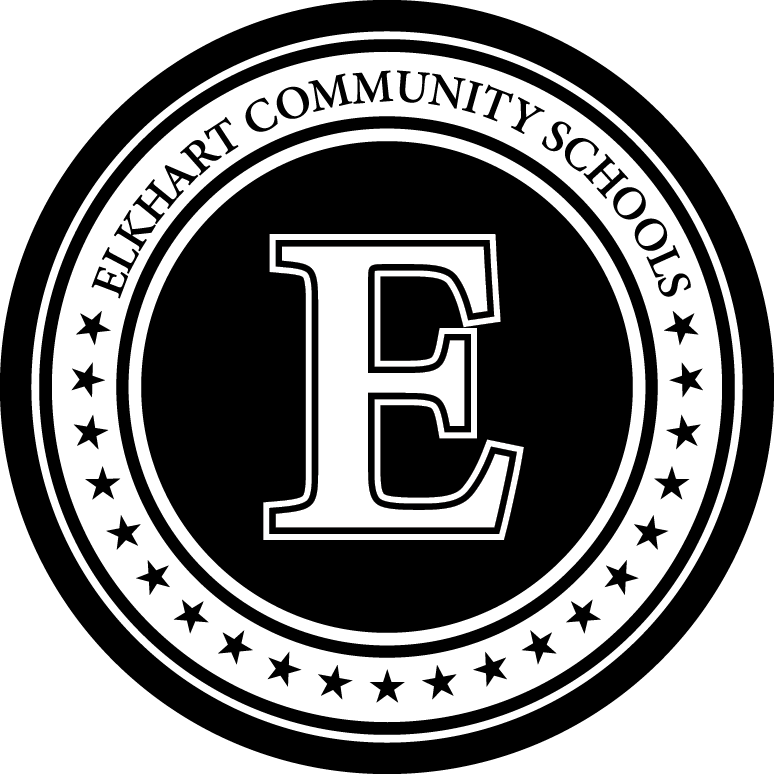 Preschool Speech and Language HistoryDate: Student’s name:                                                                  		Birth date: Does/did your child have sucking, swallowing, drooling or feeding difficulties?  Yes      NoIf yes, please explain: 2.  Does your child attempt to imitate your speech?  Yes      No3.  At what age did your child speak his/her first words?  4.  At what age did your child begin to combine 2 words? 5.  How does your child request/make needs known? Give examples: 6.  Does he/she name people and objects in his everyday environment? Yes      No7.  Approximately how many words does your child use?        Less than 5          5-10          10-20           20-50           50 or more:  8.  How much of what your child says can you understand? 9.  What kinds of questions will your child answer? 	 Yes/No                 What?   	 Where?  	 Who?  	 Why?  Give examples: 10.  Can your child retell a story or an event in his/her own words? Yes      No11.  Does your child scream or make unusual noises?         If yes, please explain: 12.  Can he/she follow directions you give?  Yes      No13.  Does your child follow a 2-step direction?  For example, “Get your coat and shoes”?  Yes      No14.  How long will your child sit to be read to? 15.  Is your child aware that his/her speech is different from playmates?  Yes      NoHearing:Has your child had a hearing screening test?  Yes      No          If so, what were the results? Has your child had ear tubes inserted? Yes      No         At what age? Are they still in place? Yes      No         